HuvuddomarenAssisterande domare 1Assisterande domare 2 Fjärde domarenNågot speciellt från matchen/ ÖvrigtDomarobservatörsrapport tredomarsystemDomarobservatörsrapport tredomarsystemDomarobservatörsrapport tredomarsystem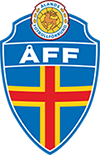 11HemmalagBorta lagPlats DatumKlockanResultat   –    Halvtid (    –    )StraffarHuvuddomareAD 1AD 24:e domareDomarkontrollantBlev matchen filmad?  Minuter att se på videon (om den blev filmad)Ja/NejBeskriv matchens svårighetsgrad (1-10):      Kommentarer:2Tillämpning av regler, tolkning, kontroll av matchen, taktiskt kunnande, ledande av spelet och speciella situationer etc.3Personliga bestraffning (antal), hantering av spelare och lagfunktionärer i tekniska områden. (situationer/minuter)4Fysisk kondition:Välj ett alternativFörflyttning och positioneringBeskriv situationerna - obligatoriskt om du har markerat (+ eller -) i någon av rutorna ovan:5Sammarbete med assiterande och (4:e domaren)6Allmän bedömning, råd och bedömning av personlighet7Diskuterat tillsammans med huvuddomaren:Diskuterat tillsammans med huvuddomaren:Diskuterat tillsammans med huvuddomaren:Styrkor1)2)3)Utvecklingsområden:1)2)3)9Bedömning av assisterande domare. Skriv även minut i matchenBeskriv situationerna - obligatoriskt om du har markerat (+ eller -) i någon av rutorna ovan:9Bedömning av assisterande domare. Skriv även minut i matchenBeskriv situationerna - obligatoriskt om du har markerat (+ eller -) i någon av rutorna ovan:10Kommentarer om fjärde domaren: